ПРОЕКТ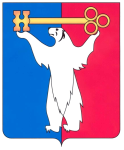 РОССИЙСКАЯ ФЕДЕРАЦИЯКРАСНОЯРСКИЙ КРАЙНОРИЛЬСКИЙ ГОРОДСКОЙ СОВЕТ ДЕПУТАТОВР Е Ш Е Н И ЕОб изменении состава постоянной комиссии Городского Советапо бюджету и собственностиВ соответствии со статьей 38 Устава городского округа город Норильск Красноярского края, Городской СоветРЕШИЛ:1. Ввести в состав постоянной комиссии Городского Совета по бюджету и собственности Костина Олега Георгиевича.2. Утвердить состав постоянной комиссии Городского Совета по бюджету и собственности в количестве 17 депутатов.3. Настоящее решение вступает в силу со дня принятия.Председатель Городского Совета                                                      А.А. Пестряков16 мая 2023 года№ 